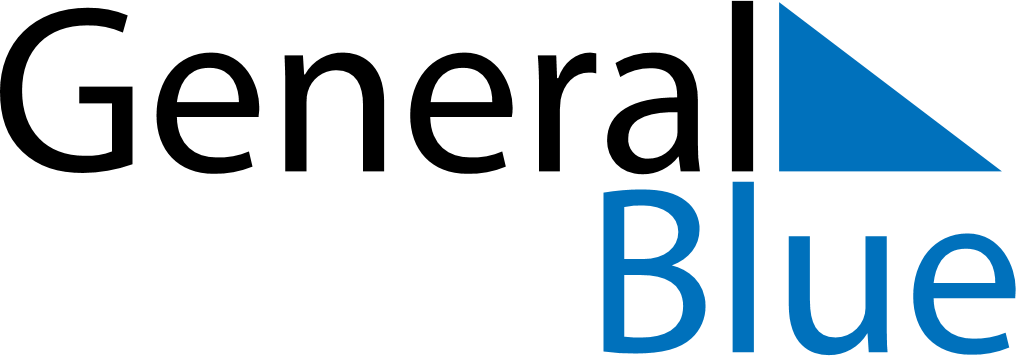 November 2024November 2024November 2024November 2024November 2024November 2024Raymun, Jerash, JordanRaymun, Jerash, JordanRaymun, Jerash, JordanRaymun, Jerash, JordanRaymun, Jerash, JordanRaymun, Jerash, JordanSunday Monday Tuesday Wednesday Thursday Friday Saturday 1 2 Sunrise: 6:53 AM Sunset: 5:46 PM Daylight: 10 hours and 52 minutes. Sunrise: 6:54 AM Sunset: 5:45 PM Daylight: 10 hours and 51 minutes. 3 4 5 6 7 8 9 Sunrise: 6:55 AM Sunset: 5:44 PM Daylight: 10 hours and 49 minutes. Sunrise: 6:56 AM Sunset: 5:44 PM Daylight: 10 hours and 47 minutes. Sunrise: 6:57 AM Sunset: 5:43 PM Daylight: 10 hours and 46 minutes. Sunrise: 6:58 AM Sunset: 5:42 PM Daylight: 10 hours and 44 minutes. Sunrise: 6:58 AM Sunset: 5:41 PM Daylight: 10 hours and 42 minutes. Sunrise: 6:59 AM Sunset: 5:41 PM Daylight: 10 hours and 41 minutes. Sunrise: 7:00 AM Sunset: 5:40 PM Daylight: 10 hours and 39 minutes. 10 11 12 13 14 15 16 Sunrise: 7:01 AM Sunset: 5:39 PM Daylight: 10 hours and 38 minutes. Sunrise: 7:02 AM Sunset: 5:38 PM Daylight: 10 hours and 36 minutes. Sunrise: 7:03 AM Sunset: 5:38 PM Daylight: 10 hours and 35 minutes. Sunrise: 7:04 AM Sunset: 5:37 PM Daylight: 10 hours and 33 minutes. Sunrise: 7:05 AM Sunset: 5:37 PM Daylight: 10 hours and 32 minutes. Sunrise: 7:05 AM Sunset: 5:36 PM Daylight: 10 hours and 30 minutes. Sunrise: 7:06 AM Sunset: 5:35 PM Daylight: 10 hours and 29 minutes. 17 18 19 20 21 22 23 Sunrise: 7:07 AM Sunset: 5:35 PM Daylight: 10 hours and 27 minutes. Sunrise: 7:08 AM Sunset: 5:35 PM Daylight: 10 hours and 26 minutes. Sunrise: 7:09 AM Sunset: 5:34 PM Daylight: 10 hours and 25 minutes. Sunrise: 7:10 AM Sunset: 5:34 PM Daylight: 10 hours and 23 minutes. Sunrise: 7:11 AM Sunset: 5:33 PM Daylight: 10 hours and 22 minutes. Sunrise: 7:12 AM Sunset: 5:33 PM Daylight: 10 hours and 21 minutes. Sunrise: 7:13 AM Sunset: 5:33 PM Daylight: 10 hours and 19 minutes. 24 25 26 27 28 29 30 Sunrise: 7:13 AM Sunset: 5:32 PM Daylight: 10 hours and 18 minutes. Sunrise: 7:14 AM Sunset: 5:32 PM Daylight: 10 hours and 17 minutes. Sunrise: 7:15 AM Sunset: 5:32 PM Daylight: 10 hours and 16 minutes. Sunrise: 7:16 AM Sunset: 5:31 PM Daylight: 10 hours and 15 minutes. Sunrise: 7:17 AM Sunset: 5:31 PM Daylight: 10 hours and 14 minutes. Sunrise: 7:18 AM Sunset: 5:31 PM Daylight: 10 hours and 13 minutes. Sunrise: 7:19 AM Sunset: 5:31 PM Daylight: 10 hours and 12 minutes. 